2121. JE JONGLE AVEC LA VISUALISATION« Si je peux l’imaginer, je peux y arriver ! »NIVEAU : 9-11COPER : CM 33.32. 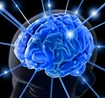 2.1. MENTAL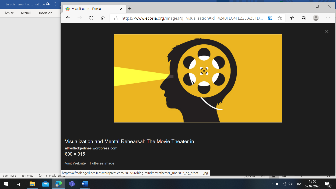  2.1.2. VISUALISATIONABOUTVisualiser consiste à imaginer un mouvement et les sensations qu’il provoque. Ce geste mental est essentiel pour apprendre. Plus on associe de types d’images, plus la « programmation » est efficace.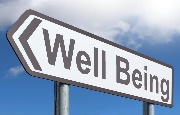 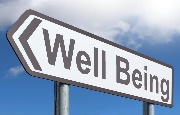 Pour apprendre à JONGLER EN COLONNES, je vais donc me créer différentes images, qui vont se combiner pour scénariser dans ma tête le « film » de mon exercice : je vois l’exercice de jonglage dans ma tête  j’entends le tempo et le rythme de mon exercice je mime les gestes que je veux faire pour jongler je m’explique avec précision ce que je veux faireVisualiser consiste à imaginer un mouvement et les sensations qu’il provoque. Ce geste mental est essentiel pour apprendre. Plus on associe de types d’images, plus la « programmation » est efficace.Pour apprendre à JONGLER EN COLONNES, je vais donc me créer différentes images, qui vont se combiner pour scénariser dans ma tête le « film » de mon exercice : je vois l’exercice de jonglage dans ma tête  j’entends le tempo et le rythme de mon exercice je mime les gestes que je veux faire pour jongler je m’explique avec précision ce que je veux faireVisualiser consiste à imaginer un mouvement et les sensations qu’il provoque. Ce geste mental est essentiel pour apprendre. Plus on associe de types d’images, plus la « programmation » est efficace.Pour apprendre à JONGLER EN COLONNES, je vais donc me créer différentes images, qui vont se combiner pour scénariser dans ma tête le « film » de mon exercice : je vois l’exercice de jonglage dans ma tête  j’entends le tempo et le rythme de mon exercice je mime les gestes que je veux faire pour jongler je m’explique avec précision ce que je veux faireMIRRORCombien de fois est-ce que j’arrive à lancer successivement 2 balles, en lançant la suivante au moment où la précédente commence à descendre ?!! seulement 8 tentatives                                                                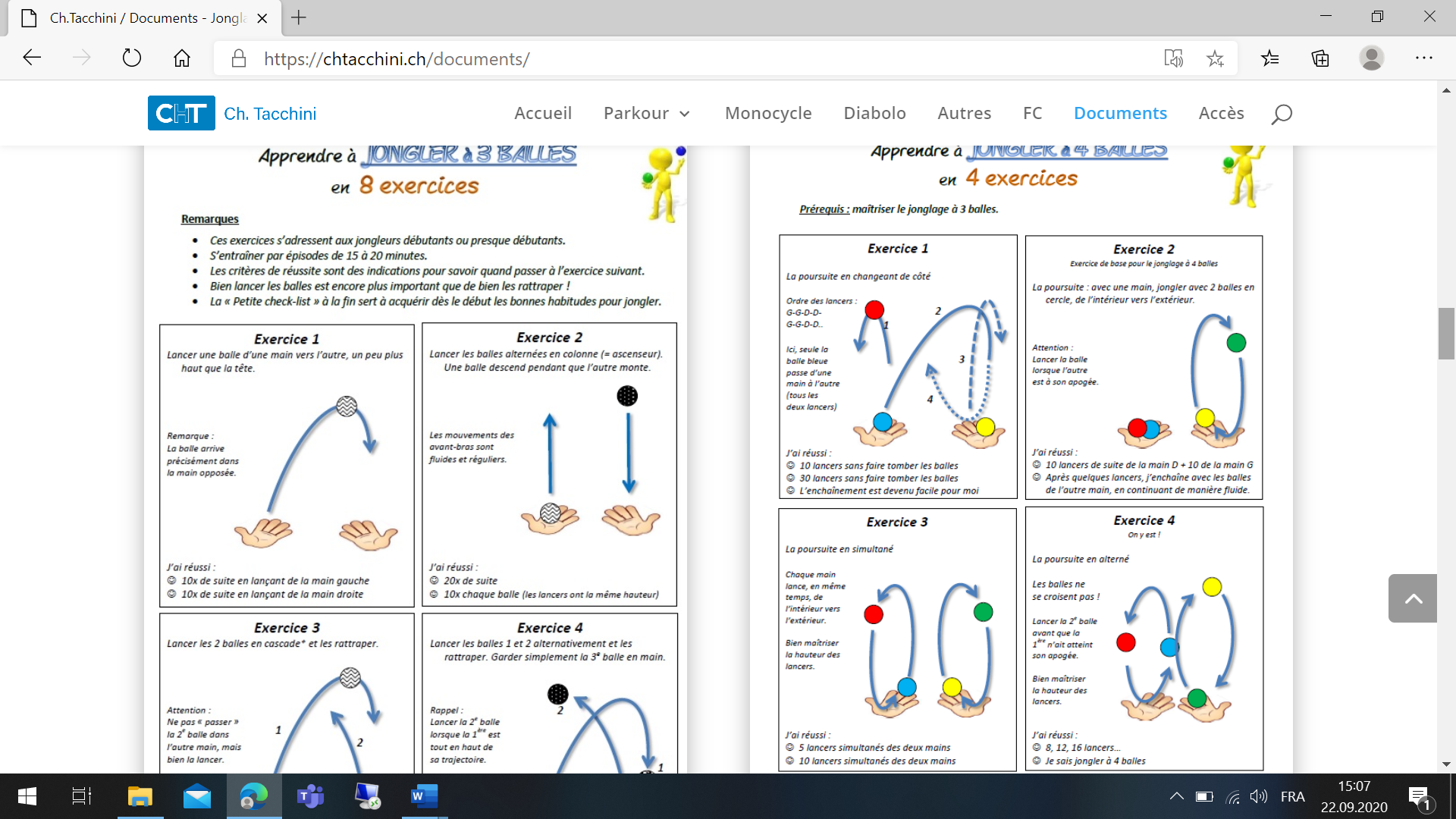 Attention : les 2 balles se fuient, elles ne doivent jamais être ensemble dans les mainsCombien de fois est-ce que j’arrive à lancer successivement 2 balles, en lançant la suivante au moment où la précédente commence à descendre ?!! seulement 8 tentatives                                                                Attention : les 2 balles se fuient, elles ne doivent jamais être ensemble dans les mainsCombien de fois est-ce que j’arrive à lancer successivement 2 balles, en lançant la suivante au moment où la précédente commence à descendre ?!! seulement 8 tentatives                                                                Attention : les 2 balles se fuient, elles ne doivent jamais être ensemble dans les mainsCONTEXT2 balles de jonglage, éventuellement de tennis ; espace libre autour de moi ; je passe au niveau suivant quand je réussis au moins 2 fois 8 lancés successifs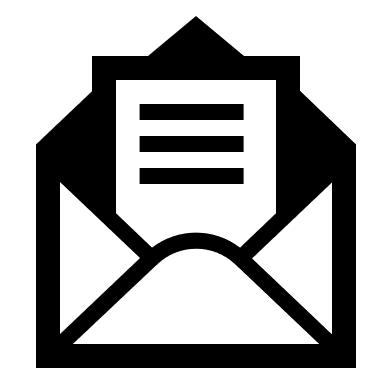                   Pas de vidéo des exercices, pour mieux m’entraîner à visualiser2 balles de jonglage, éventuellement de tennis ; espace libre autour de moi ; je passe au niveau suivant quand je réussis au moins 2 fois 8 lancés successifs                  Pas de vidéo des exercices, pour mieux m’entraîner à visualiser2 balles de jonglage, éventuellement de tennis ; espace libre autour de moi ; je passe au niveau suivant quand je réussis au moins 2 fois 8 lancés successifs                  Pas de vidéo des exercices, pour mieux m’entraîner à visualiser  ACTIVITIESN1. Lancer A puis B, successivement, en colonne (= verticalement)N2. Lancer et réceptionner A et B en même tempsN3. Lancer A et toucher B dans l’autre main avant de rattraper AN4. Lancer A puis B dès que A redescend, à nouveau A dès que B amorce la        descente                                                                             N5. Lancer A et B en même temps ; croiser les mains pour réceptionner ;        relancer les balles de la position croisée et décroiser avant de les rattraperN6. Lancer A puis B à l’horizontale ; renvoi de B avant de réceptionner AN1. Lancer A puis B, successivement, en colonne (= verticalement)N2. Lancer et réceptionner A et B en même tempsN3. Lancer A et toucher B dans l’autre main avant de rattraper AN4. Lancer A puis B dès que A redescend, à nouveau A dès que B amorce la        descente                                                                             N5. Lancer A et B en même temps ; croiser les mains pour réceptionner ;        relancer les balles de la position croisée et décroiser avant de les rattraperN6. Lancer A puis B à l’horizontale ; renvoi de B avant de réceptionner AN1. Lancer A puis B, successivement, en colonne (= verticalement)N2. Lancer et réceptionner A et B en même tempsN3. Lancer A et toucher B dans l’autre main avant de rattraper AN4. Lancer A puis B dès que A redescend, à nouveau A dès que B amorce la        descente                                                                             N5. Lancer A et B en même temps ; croiser les mains pour réceptionner ;        relancer les balles de la position croisée et décroiser avant de les rattraperN6. Lancer A puis B à l’horizontale ; renvoi de B avant de réceptionner AMY WAY. MY ARRIVAL :  …            . MY E-MOTIONS : …            . WHAT I’VE LEARNED : …   . MY TRICK : je me filme avec mon smartphone pour améliorer mes images ?                                                      . MY OPINION : J’évalue mon intérêt pour cette fiche en cliquant ici. MY ARRIVAL :  …            . MY E-MOTIONS : …            . WHAT I’VE LEARNED : …   . MY TRICK : je me filme avec mon smartphone pour améliorer mes images ?                                                      . MY OPINION : J’évalue mon intérêt pour cette fiche en cliquant ici. MY ARRIVAL :  …            . MY E-MOTIONS : …            . WHAT I’VE LEARNED : …   . MY TRICK : je me filme avec mon smartphone pour améliorer mes images ?                                                      . MY OPINION : J’évalue mon intérêt pour cette fiche en cliquant iciTO GO FURTHERhttps://www.mobilesport.ch/actualite/jeux-de-mains-jongler-1re-etape-les-fondations/https://www.mobilesport.ch/actualite/jeux-de-mains-jongler-1re-etape-les-fondations/https://www.mobilesport.ch/actualite/jeux-de-mains-jongler-1re-etape-les-fondations/ MY SPORTS TEACHER. niveau atteint :. vidéo : « Mon show de jonglage », év. en musique. auto-évaluation sur les critères de réussite : tempo régulier, coudes contre le buste,  balles lancées au-dessus de la tête. niveau atteint :. vidéo : « Mon show de jonglage », év. en musique. auto-évaluation sur les critères de réussite : tempo régulier, coudes contre le buste,  balles lancées au-dessus de la tête. niveau atteint :. vidéo : « Mon show de jonglage », év. en musique. auto-évaluation sur les critères de réussite : tempo régulier, coudes contre le buste,  balles lancées au-dessus de la tête